1st International Group 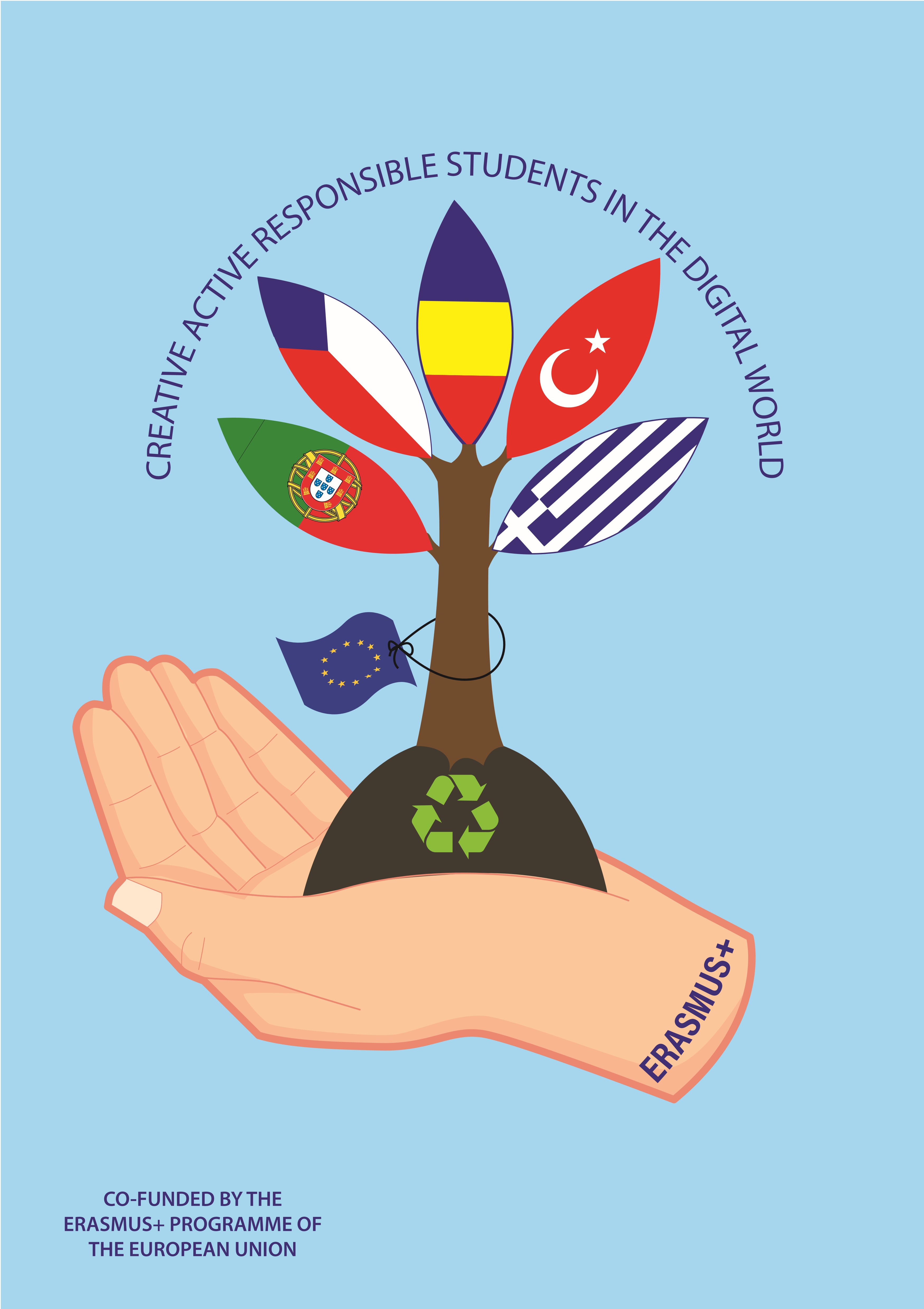 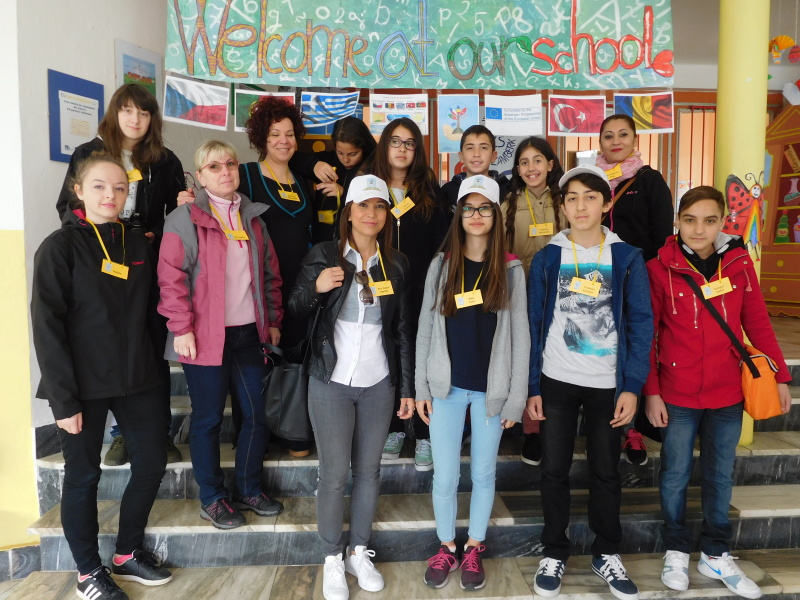 2nd International Group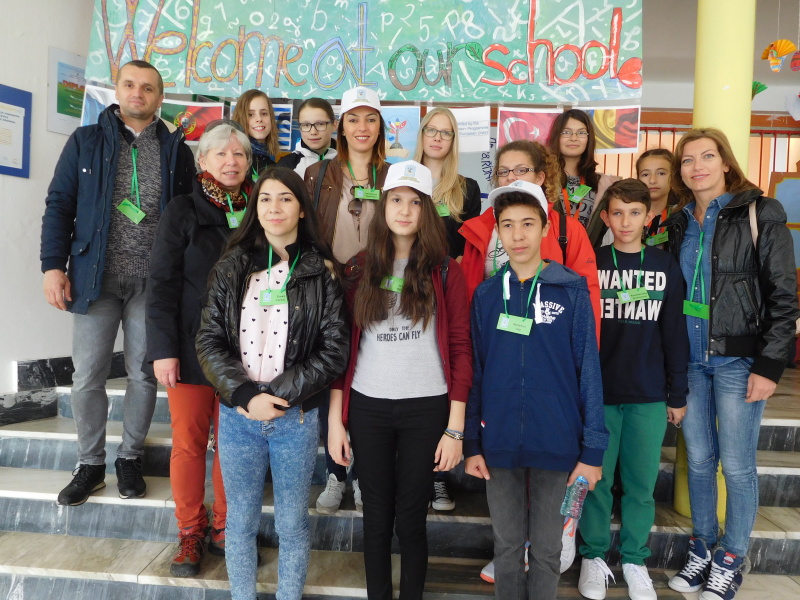 3rd International Group 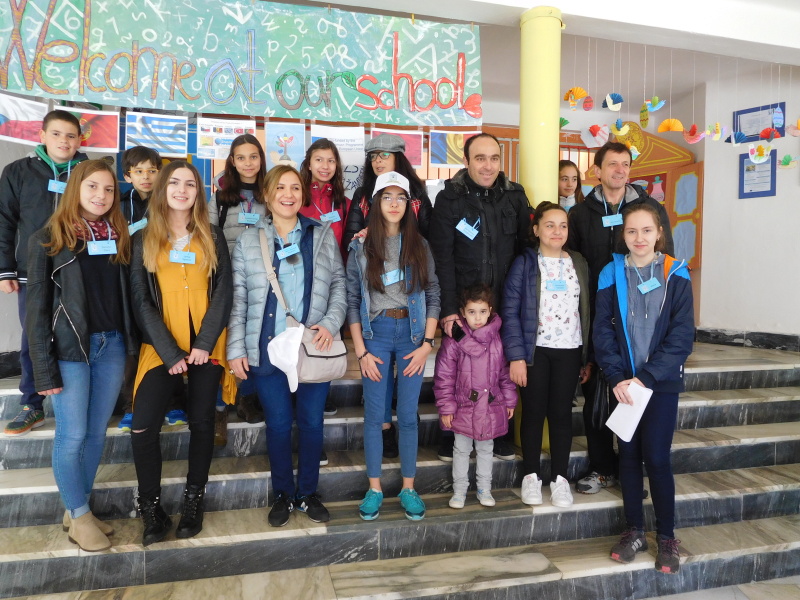 4th International Group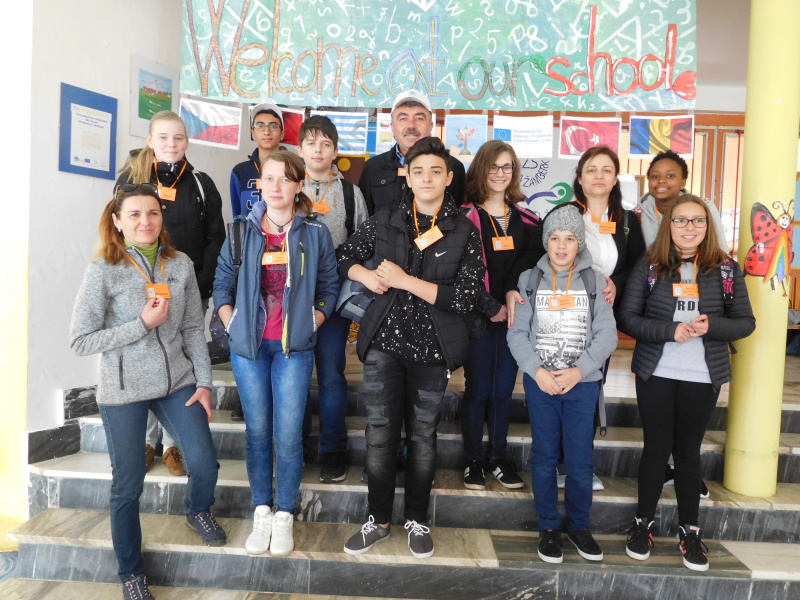 Touring Žamberk Monday 1st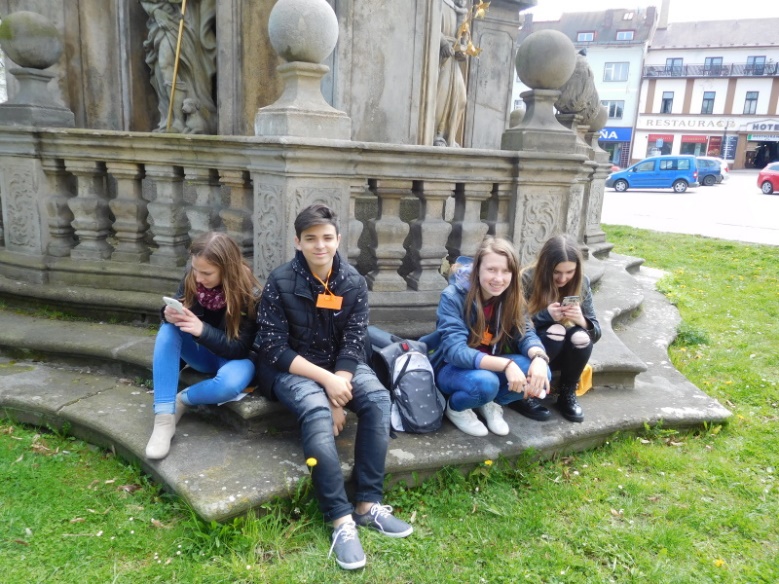 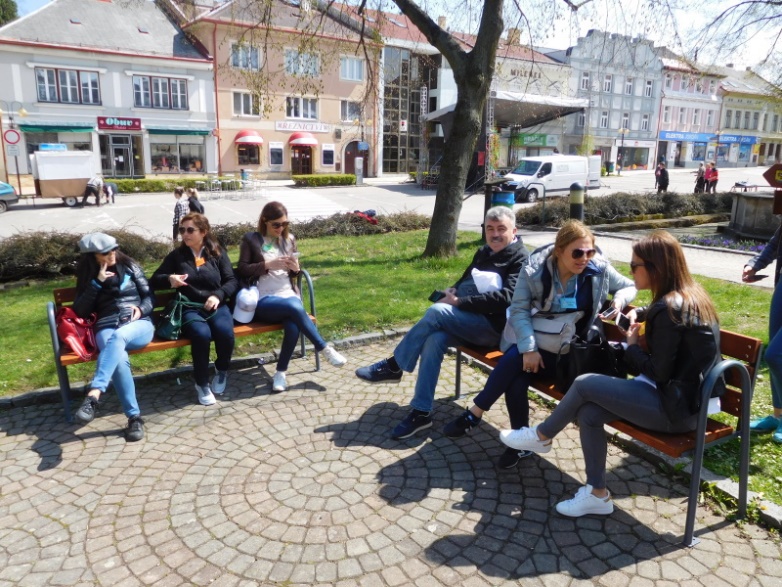 E	R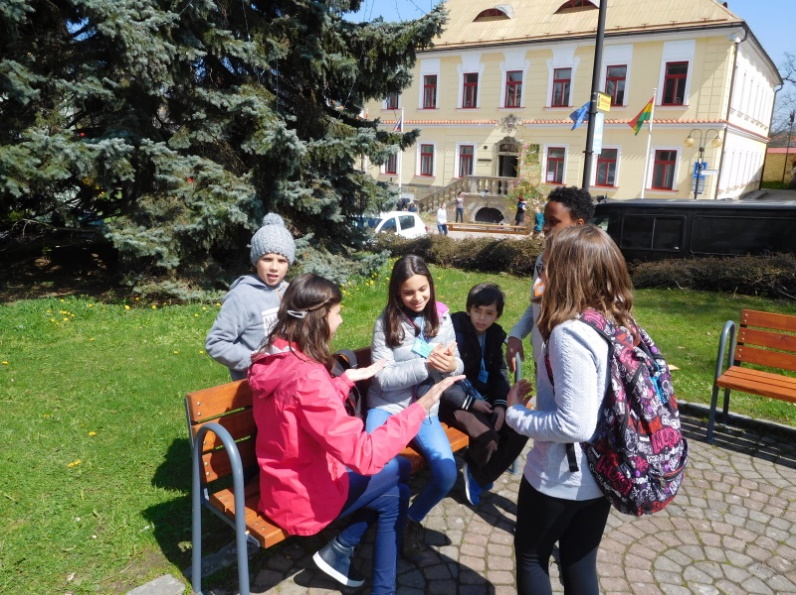 	A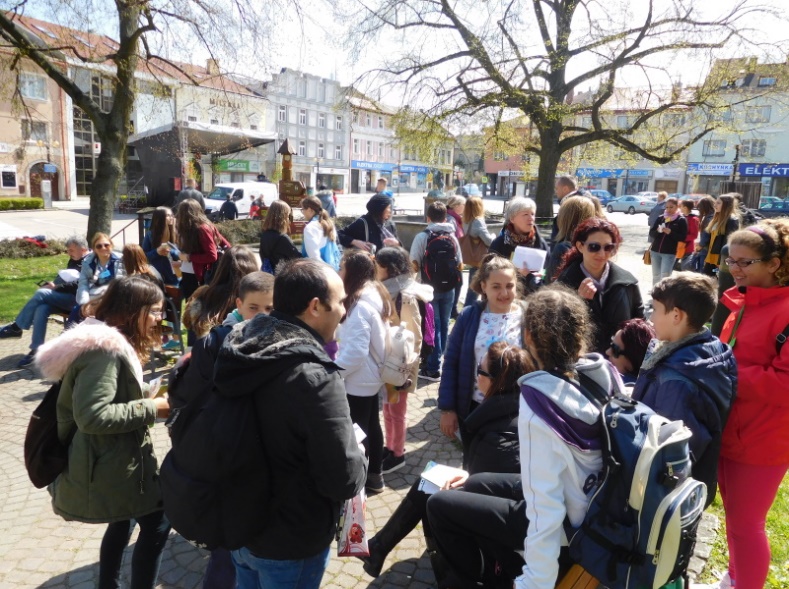 SM	U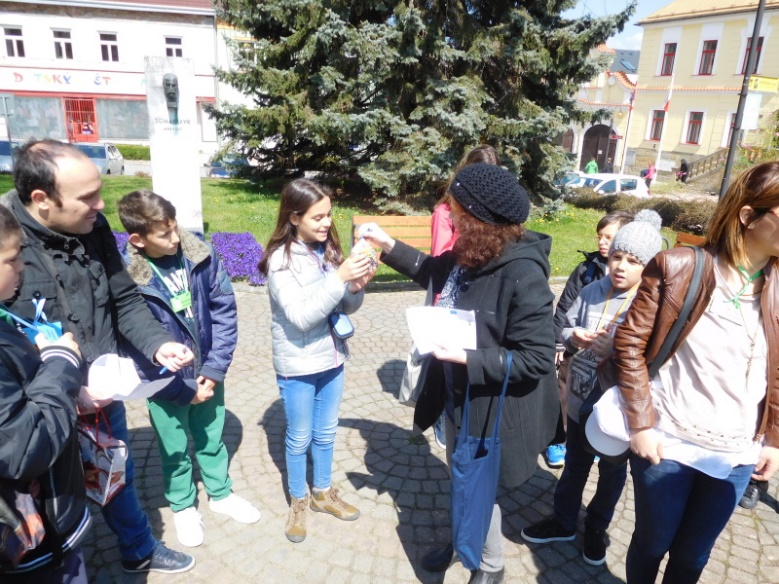 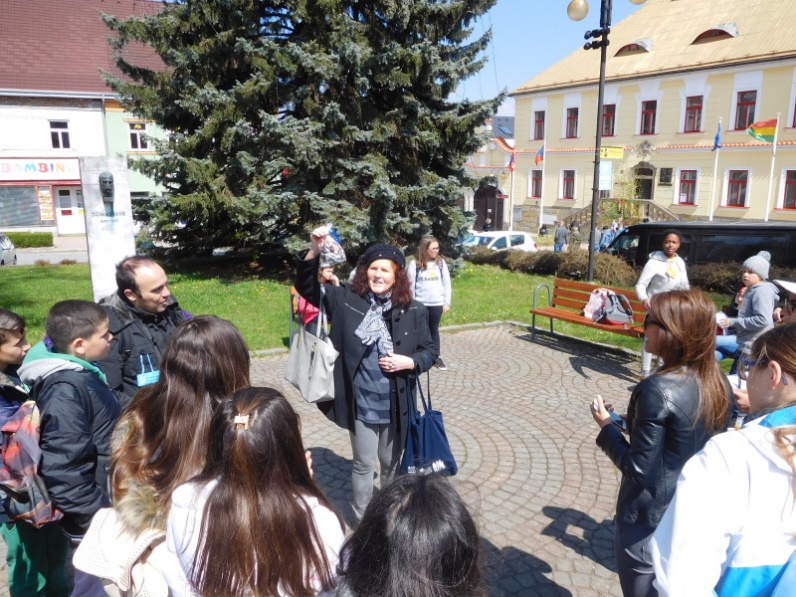 S+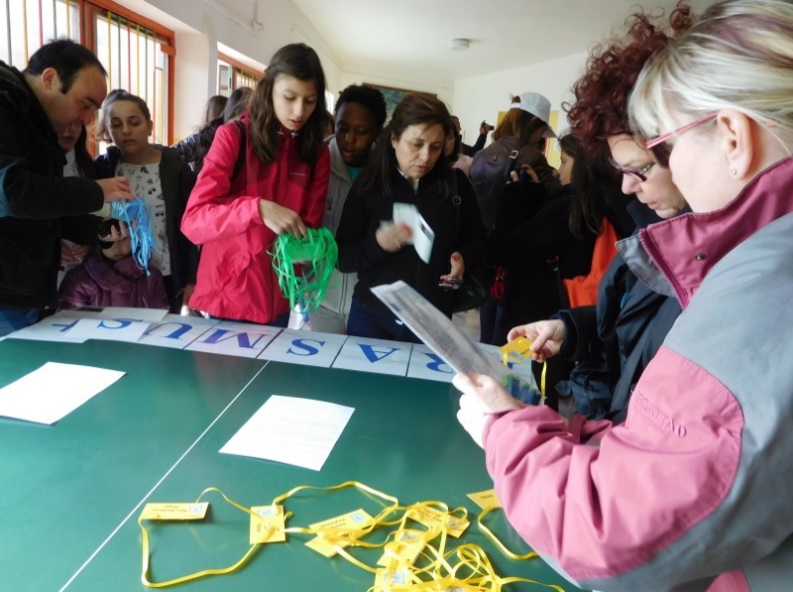 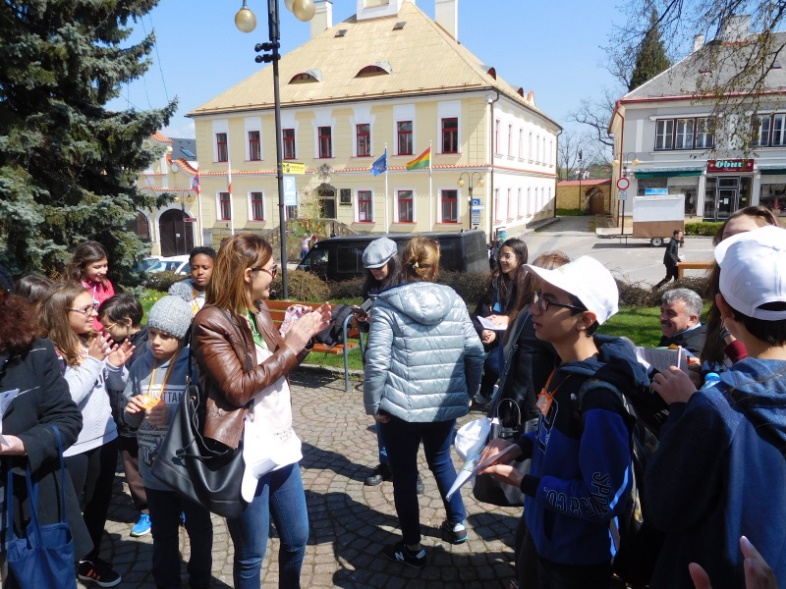 Imrvere Restaurant (Monday 1st)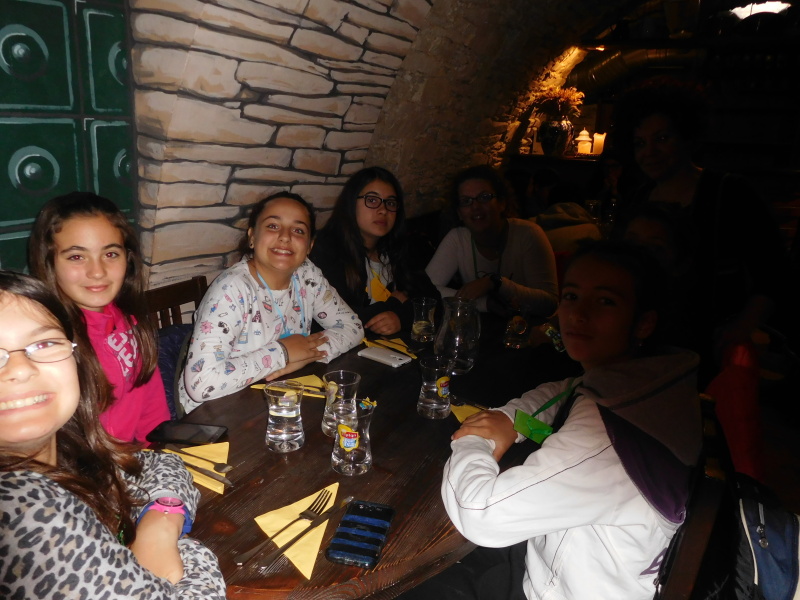 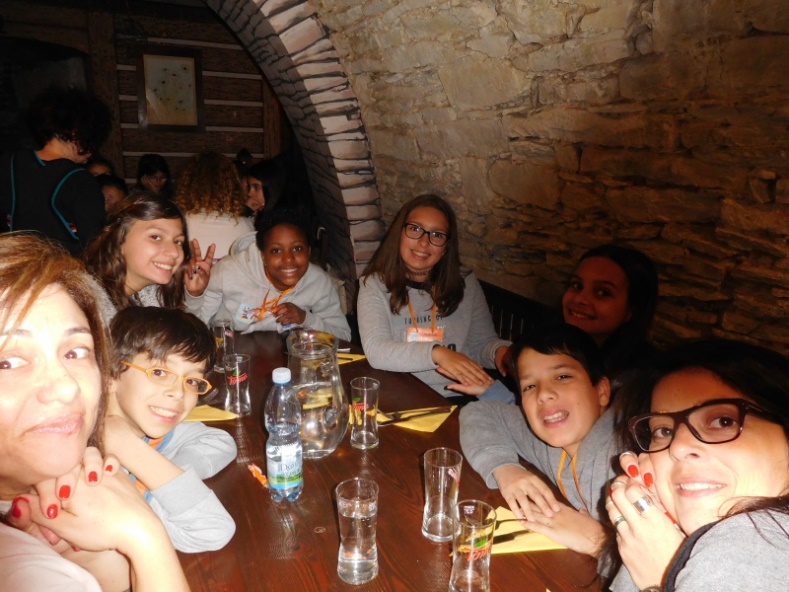 E	R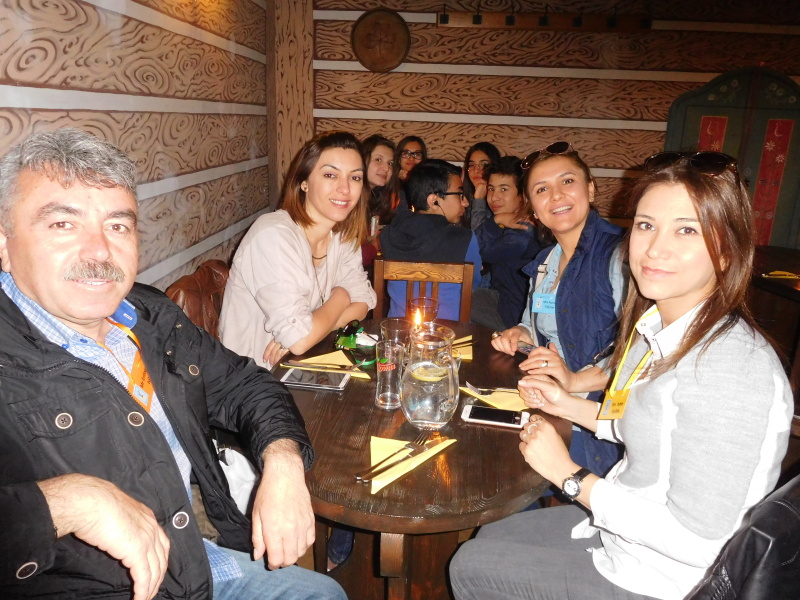 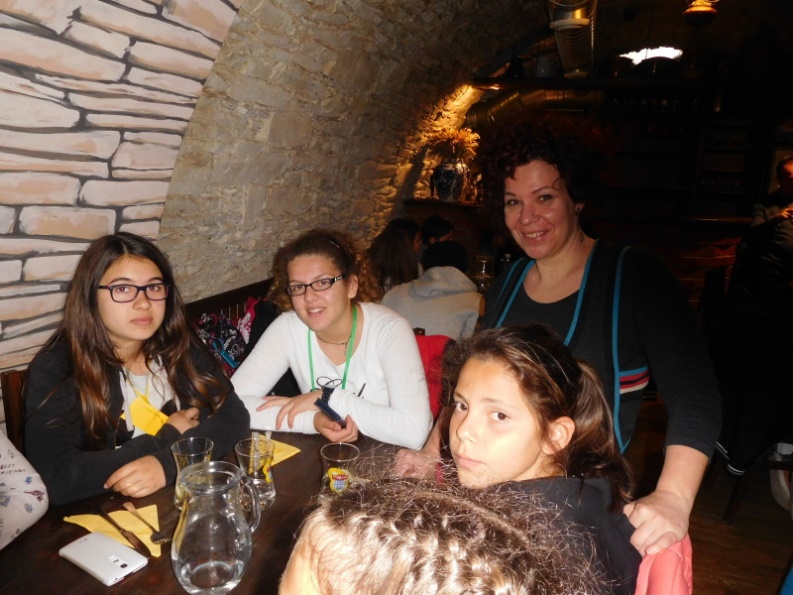 	ASM	U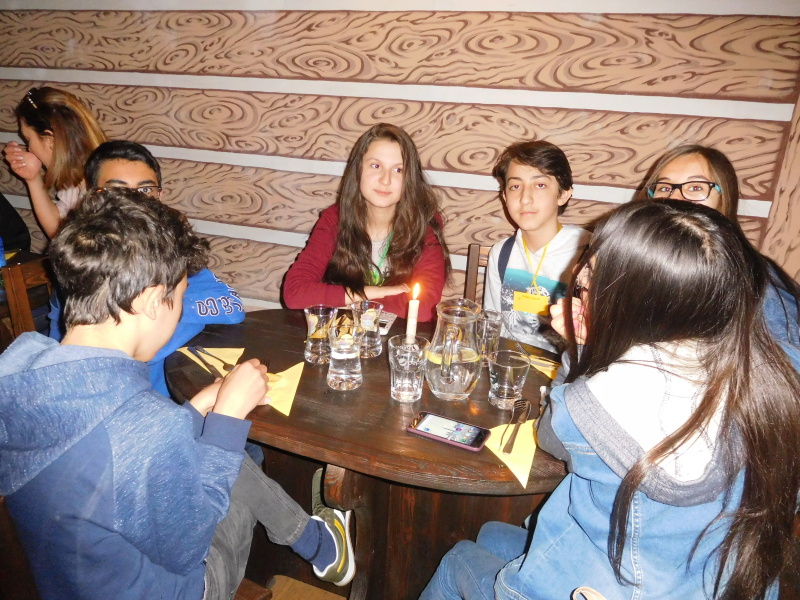 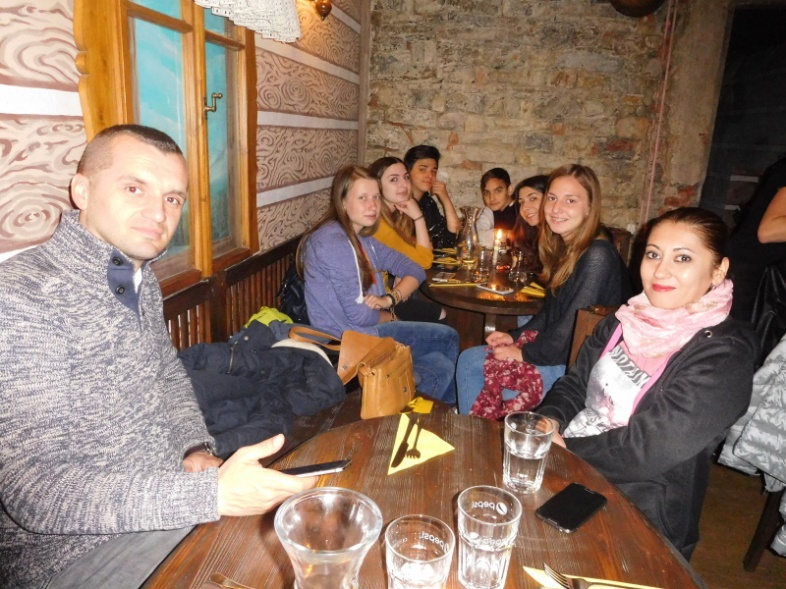 			S+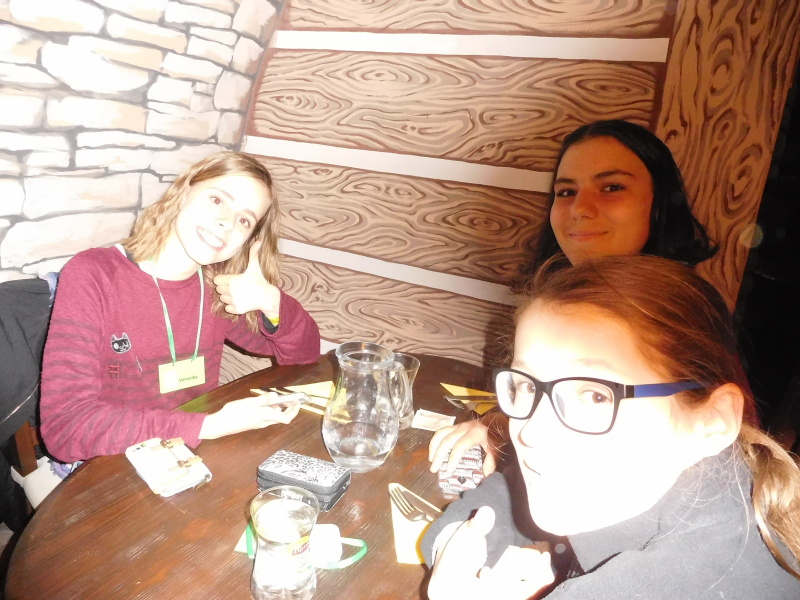 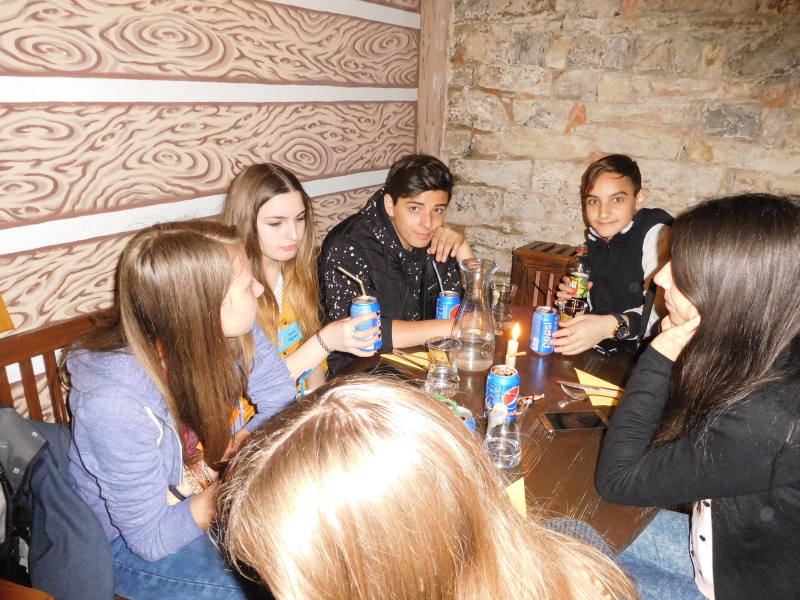 Majales 2017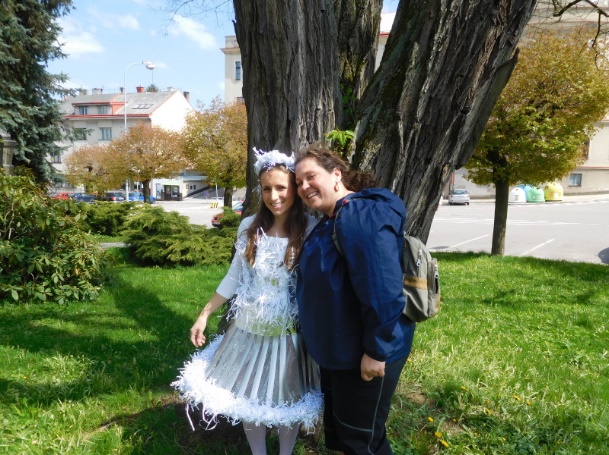 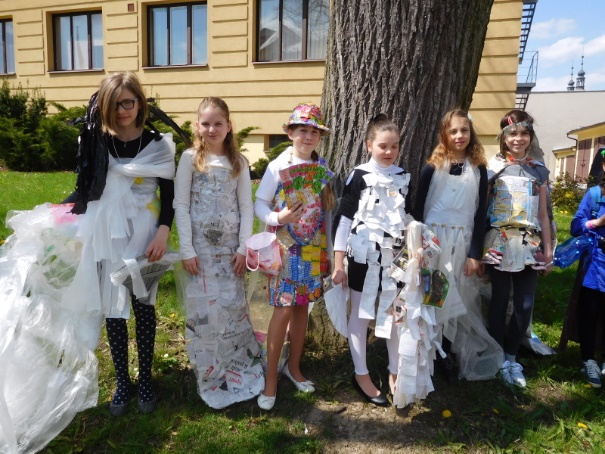 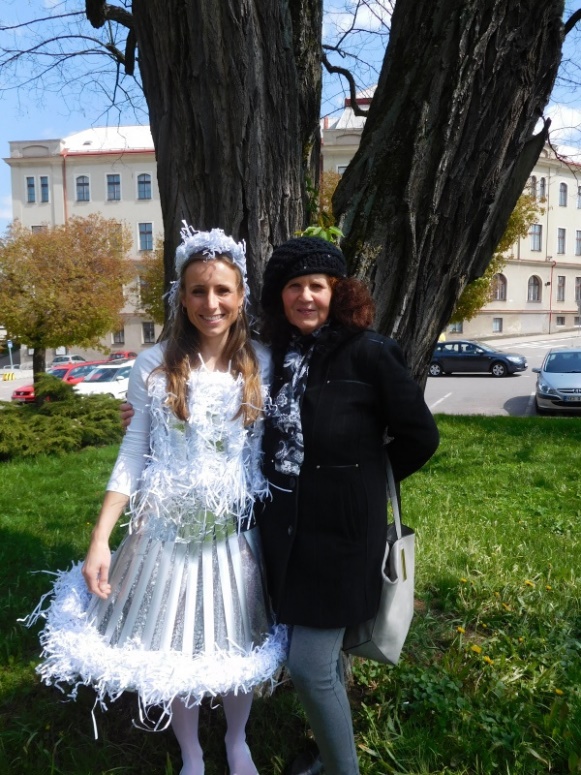 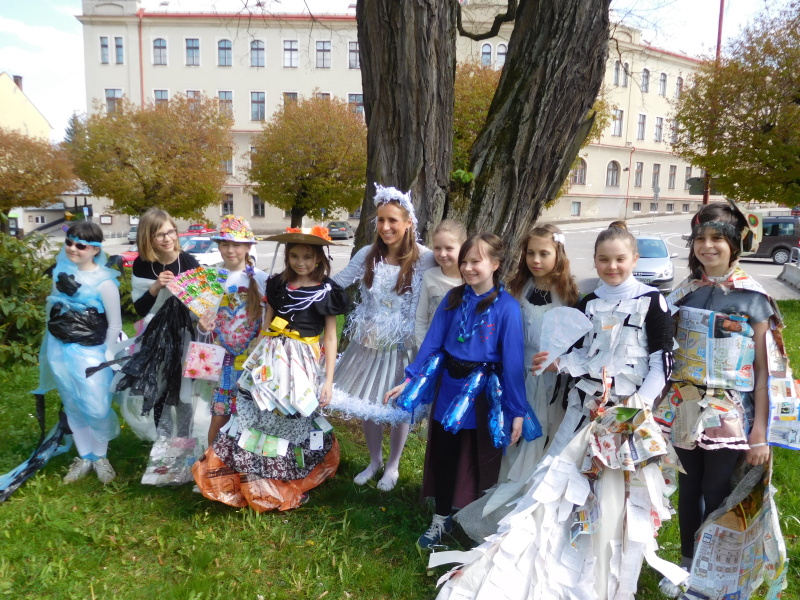 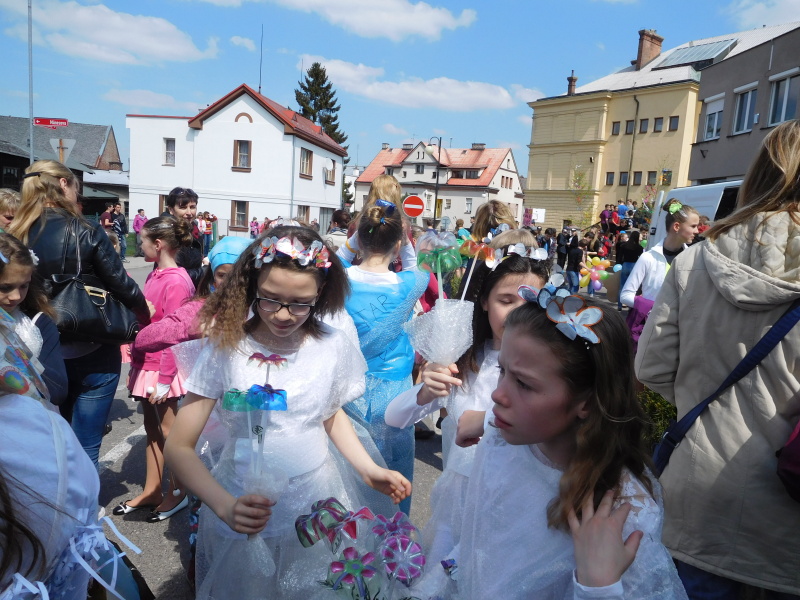 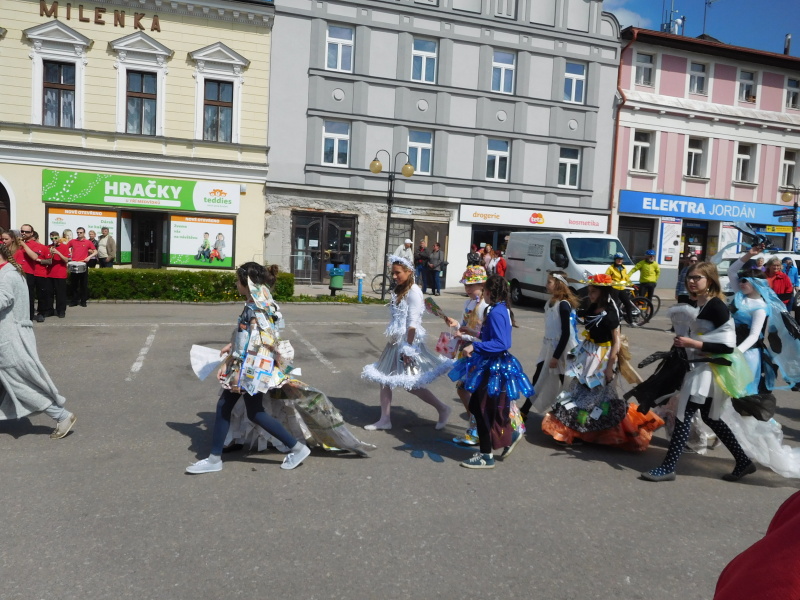 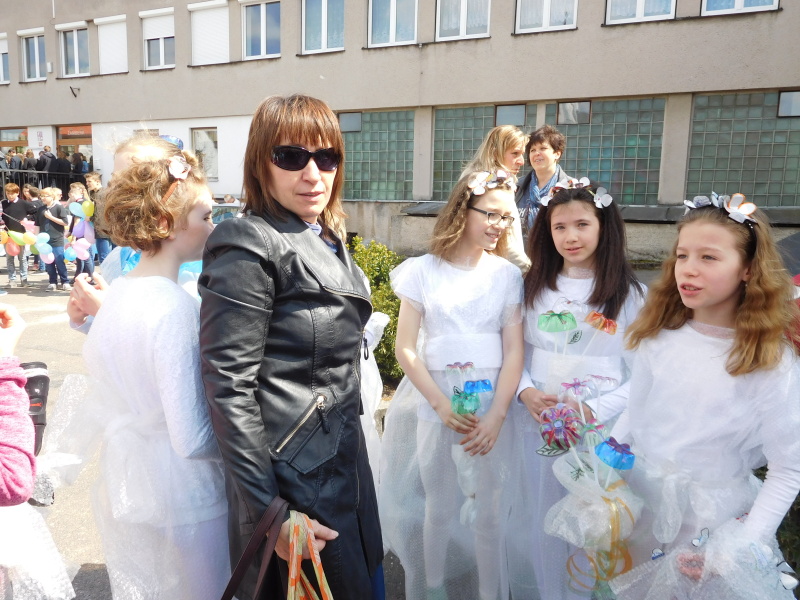 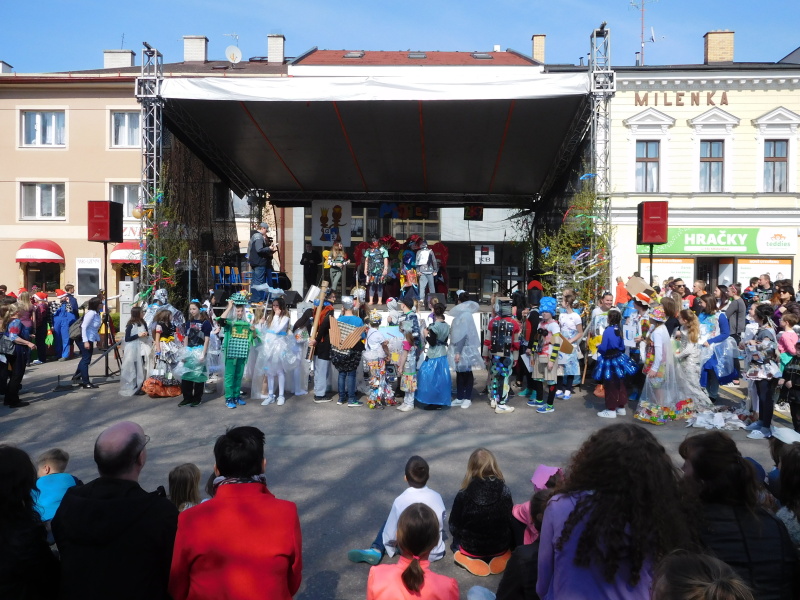 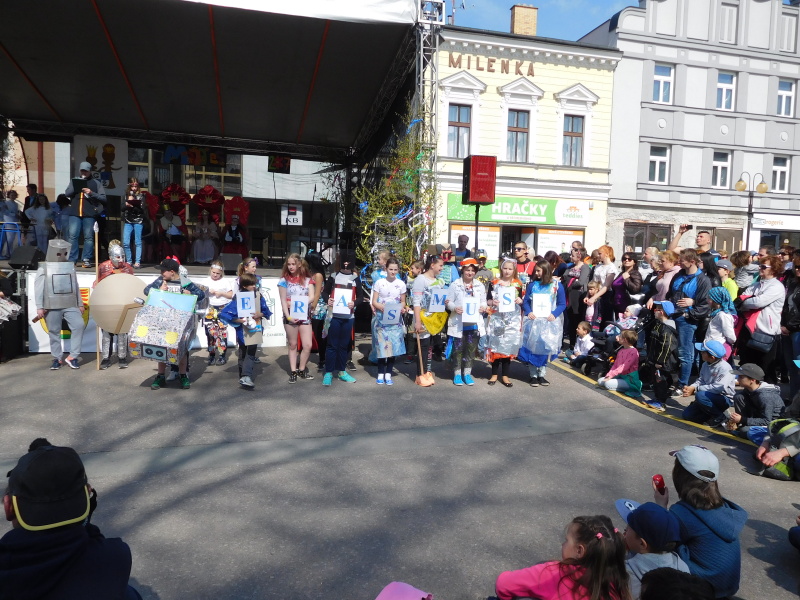 